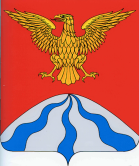 АДМИНИСТРАЦИЯ МУНИЦИПАЛЬНОГО ОБРАЗОВАНИЯ« ХОЛМ-ЖИРКОВСКИЙ РАЙОН» СМОЛЕНСКОЙ ОБЛАСТИП О С Т А Н О В Л Е Н И Е от 21.12 . 2017 г.  №  651	В целях реализации Федерального закона от 24.07.2007 №209-ФЗ «О развитии малого и среднего предпринимательства в Российской Федерации», во исполнении приказа Министерства экономического развития Российской Федерации от 20.04.2016 №264 «Об утверждении Порядка представления сведений об утвержденных перечнях государственного имущества и муниципального имущества», Администрация муниципального образования «Холм-Жирковский район» Смоленской области           п о с т а н о в л я е т:          1.Внести изменения в перечень имущества свободного от прав третьих лиц (за исключением имущественных прав субъектов малого и среднего предпринимательства), находящегося в муниципальной собственности муниципального образования «Холм-Жирковский район» Смоленской области, согласно Приложению.2.  Контроль за исполнением настоящего постановления возложить на заместителя Главы муниципального образования - начальника отдела по экономике, имущественным и земельным отношениям Администрации муниципального образования «Холм-Жирковский район» Смоленской области (Демченкова О.С.).       3. Настоящее постановление вступает в силу после дня его подписания.Глава муниципального образования«Холм-Жирковский район»Смоленской области                                                                    О.П.МакаровВИЗЫ:Е.Н.Каленова(управ. делами)                                        « 21 » декабря  2017 г. О.С.Демченкова (зам. Главы)                                         «21 » декабря  2017 г.     О внесении изменений в перечень имущества  свободного от прав третьих лиц, находящегося в муниципальной собственности муниципального образования «Холм-Жирковский район» Смоленской области» отп. 1 экз. в делоИсп. Колова Т.П.________________         тел. 2-10-38« 21 »декабря  2017 г.Разослать:Прокуратура